Министерство НАУКИ И ВЫСШЕГО образования российской федерацииФЕДЕРАЛЬНОЕ ГОСУДАРСТВЕННОЕ БЮДЖЕТНОЕ ОБРАЗОВАТЕЛЬНОЕ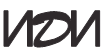 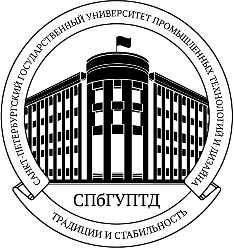 УЧРЕЖДЕНИЕ ВЫСШЕГО ОБРАЗОВАНИЯ«Санкт-Петербургский государственныйуниверситет промышленных технологийи дизайна»Институт дизайна и искусствКафедра монументального искусстваУтверждаю____________________Ректор СПбГУПТДА. В. Демидов«_____» ____________2019 г.ПОЛОЖЕНИЕо проведении международной выставки-конкурса«СОЗВУЧИЕ»Санкт-Петербург2019 1. Общие положения1.1. Настоящее положение определяет цели, задачи, порядок проведения в Федеральном государственном бюджетном образовательном учреждении высшего образования «Санкт-Петербургский государственный университет промышленных технологий и дизайна» (далее – университет) международной выставки-конкурса «Созвучие» (далее – выставка-конкурс), условия участия в ней, требования к предъявляемым работам и определение победителей выставки-конкурса.1.2. Организатором выставки-конкурса является ФГБОУ ВО «Санкт-Петербургский государственный университет промышленных технологий и дизайна».1.3. Целью проведения выставки-конкурса является стимулирование творческой деятельности обучающихся, преподавателей и сотрудников учебных заведений, поддержка и популяризация современного изобразительного искусства, способствование взаимодействию и обогащению разных художественных школ и культур. 2. Тема выставки-конкурса2.1. Тема выставки-конкурса «Созвучие»: современный мир, увиденный глазами художника во всём многообразии проявлений его совершенства и проблем.     3. Порядок проведения выставки-конкурса3.1. Для проведения выставки-конкурса на основании приказа ректора университета формируется оргкомитет и выставочный комитет (далее – выставком), а также утверждается состав жюри;3.2. Оргкомитет осуществляет следующие функции:– определяет форму, порядок и сроки проведения выставки-конкурса;– определяет состав жюри;– осуществляет контроль над проведением мероприятия;3.3. Функции выставкома: – организует конкурсный отбор работ, представленных на выставку-конкурс; – формирует экспозицию выставки-конкурса;– обеспечивает работу жюри;– направляет приглашения к участию в выставке-конкурсе;– регистрирует работы, представленные на конкурс; – составляет базы данных участников;– размещает информацию о выставке на сайте СПбГУПТД;– подготавливает выставочное оборудование и информационное письмо;– разрабатывает проект графического оформления мероприятия;– ведет переписку с участниками, партнерами и гостями выставки-конкурса;3.5. Жюри осуществляет следующие функции:– просмотр и оценка творческих работ участников;– вынесение решения о присуждении призовых мест;– подведение итогов.4. Сроки и место проведения4.1. Международная выставка-конкурс планируется к проведению в период с 16.11.2019 г. по 30.11.2019 г. в СПбГУПТД, по адресу: г. Санкт-Петербург, ул. Б. Морская, д. 18, рекреация и студенческая зона (3 этаж).5. Порядок участия в выставке-конкурсе5.1. Принять участие в выставке-конкурсе могут преподаватели, обучающиеся, профессиональные художники России и других стран (согласно приложению № 1). Организационный сбор не взимается.5.2. категории участников:- профессионалы;- обучающиеся.5.3. Допускается очная и заочная (только для иногородних и иностранных участников) форма участия в выставке-конкурсе. Непосредственно в конкурсе участвуют только очно представленные произведения. 5.4. Работы участников в категории «обучающиеся» рассматриваются отдельным конкурсом.5.5. Номинации в категориях «профессионалы» и «обучающиеся» следующие:1. Живопись;2. Рисунок;3. Графика.5.6. Авторы, желающие принять участие в выставке, но не претендующие на участие в конкурсе в графе «Номинация» (Приложение 1) ставят прочерк. 6. Порядок представления и оформления работ на выставку-конкурс6.1. Для участия в выставке-конкурсе «Созвучие» каждая работа должна быть снабжена этикеткой в соответствии с формой (Приложение 2 к Положению).6.2. Отбор работ для итоговой экспозиции проводится рабочей группой 15.11.2019 с 12-00 до 14-00 в рекреации СПбГУПТД. 6.3. На выставком мероприятия возлагается право отбора работ для итоговой экспозиции. Выставком вправе отклонять заявки, не соответствующие теме выставки-конкурса. Работы, которые имеют экстремистское содержание, оскорбляют чувства верующих, к участию в выставке не принимаются.7. Подведение итогов выставки-конкурса7.1. Победителю в каждой номинации присваивается звание лауреата, а также предусмотрены I, II, III места. 7.2. Определение победителей идет в два тура:- первый тур: подача заявок участниками и отбор работ выставкомом;- второй тур: жюри определяет победителей по итогам выставки-конкурса, согласно приложению №3.7.3. После подведения итогов победителям вручаются дипломы соответствующих мест и номинаций, прочие участники выставки получают сертификат участника (по требованию). Приложение  1 к Положению о международной выставке-конкурсе «Созвучие»	ФЕДЕРАЛЬНОЕ ГОСУДАРСТВЕННОЕ БЮДЖЕТНОЕ ОБРАЗОВАТЕЛЬНОЕУЧРЕЖДЕНИЕ ВЫСШЕГО ОБРАЗОВАНИЯ«Санкт-Петербургский государственныйуниверситет промышленных технологийи дизайна»Институт дизайна и искусствКафедра монументального искусстваИНФОРМАЦИОННОЕ ПИСЬМОУважаемые коллеги! Санкт-Петербургский государственный университет промышленных технологий и дизайна (СПбГУПТД) Институт дизайна и искусств, кафедра монументального искусства, приглашают вас принять участие в международной выставке-конкурсе «СОЗВУЧИЕ», которая состоится с 16 ноября 2019 по 30 ноября 2019 г. Место проведения: СПбГУПТД, рекреация и Студенческая зона.Прием заявок осуществляется до 10. 11.2019.Прием работ на выставком 15.11.2019 с 12-00 до 14-00.Открытие выставки планируется 19.11.2019 в 13-00. Принять участие в выставке-конкурсе могут преподаватели, обучающиеся, профессиональные художники России и других стран.Тема выставки-конкурса «Созвучие»: современный мир, увиденный глазами художника во всём многообразии проявлений его совершенства и проблем.     Форма участия в выставке допускается очная и заочная (только для иногородних и иностранных участников). Графические работы оформляются под пластиковое стекло, в ином случае оргкомитет ответственности за сохранность стекол не несет. Заявку и фото работ для участия в выставке отправлять на почту monumental-painting@mail.ru Победителю в каждой номинации присваиваются соответственно: I, II, III места. Номинации в категориях «профессионалы» и «обучающиеся» следующие:Живопись РисунокГрафикаПо организационным вопросам просьба обращаться к куратору:Антипина Дарья Олеговна +7-911-286-90-80Форма заявкиПриложение 2 к Положению о международной выставке-конкурсе «Созвучие»Формат подачи этикеткиРазмер (2,5 х 9,5 см)Приложение  3 к Положению о международной выставке-конкурсе «Созвучие»Критерии оценки художественного произведенияСоответствие произведения теме выставки.Актуальность произведения в контексте современного изобразительного искусства.Острота композиционного решения.Мастерство исполнения.Авторская техника.За каждый из перечисленных пунктов жюри может назначить максимальный балл, равный 5 (пяти). Таким образом, общая максимальная сумма баллов составляет 25 баллов.1Фамилия Имя Отчество2Фамилия Имя Отчество руководителя (для обучающихся)3Место работы/учебы4Должность / курс5Почтовый адрес (индекс)6Телефоны, факс7E – mail8Форма участия (Очная/заочная)9Название произведения10Техника, материал11РазмерВысота    _________ смШирина   _________ см Длина     __________ см12Год созданияДата_____________________  Подпись_________________Дата_____________________  Подпись_________________Дата_____________________  Подпись_________________Фамилия Имя ОтчествоСтатус: студент, профессионал (оставить нужное)Название произведенияСтранаТехника, материал, год создания